إعــــــلانليكـن فـي علـم طلبة سنة  اولى ماستر طاقوية أنه تم برمجة فرض  في مقياس : Turbomachines App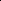 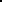 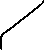    وذلــك يــوم الاحد  28/04/2024 من الساعة 16:00 الى غاية 17:00  بالمخبر 19 .                              رئيس القسم 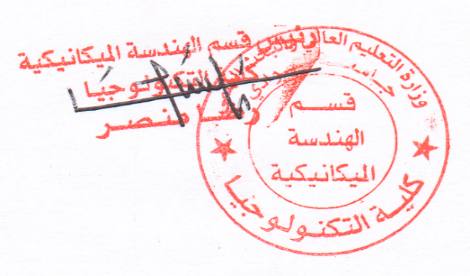 